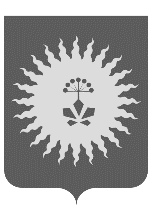 АДМИНИСТРАЦИЯАНУЧИНСКОГО МУНИЦИПАЛЬНОГО РАЙОНА
П О С Т А Н О В Л Е Н И Е__17.07._2017 г.                           с. Анучино                             №    __467___О проведении  публичных слушаний по вопросам внесения изменений в Правила землепользования и застройки Анучинского  сельского поселения Анучинского муниципального района Приморского края В соответствии с Градостроительным и Земельным кодексами Российской Федерации, со статьей 15 Федерального Закона  от 06 октября 2003 года № 131-ФЗ «Об общих принципах организации местного самоуправления в Российской Федерации», Правилами землепользования и застройки Анучинского сельского поселения Анучинского муниципального района Приморского края», утвержденные решением Думы Анучинского муниципального района Приморского края от 27 апреля 2016 года № 87-НПА «О Правилах землепользования и застройки Анучинскогосельского поселения Анучинского муниципального района Приморского края», администрация  Анучинского муниципального районаПОСТАНОВЛЯЕТ:1.Провести  17 августа 2017 года в 14-00 часов  в актовом зале администрации Анучинского муниципального района публичные слушания по вопросам внесения изменений в Правила землепользования и застройки Анучинского сельского поселения Анучинского муниципального района Приморского края», утвержденные решением Думы Анучинского муниципального района Приморского края от 27 апреля  2016 года № 87-НПА  «О Правилах землепользования и застройки Анучинского  сельского поселения Анучинского муниципального района Приморского края».	Инициатором проведения публичных слушаний является глава Анучинского муниципального района.	2. Утвердить прилагаемый состав организационного комитета по проведению публичных слушаний.	3. Рекомендовать организационному комитету провести первое заседание не позднее 5 дней со дня принятия настоящего  постановлением.	4.   Установить, что регистрация жителей проводится 17 августа 2017 г.   с 14-00 до 15-00 по адресу,  указанному в пункте 1 настоящего постановления. Регистрация проводится по паспорту.	5. Предложения м рекомендации с мотивированным обоснованием в письменном виде по обсуждаемому вопросу предоставить в срок до  12  августа  2017 года, по адресу: с. Анучино,ул.Лазо,6, в:- отдел архитектуры и градостроительства администрации Анучинского муниципального района, каб. 5, в рабочие дни с 9.00 до 17.00 (кроме субботы, воскресенья и праздничных дней).  Справки по телефону 8(42362) 97-3-55;- отдел имущественных и земельных отношений  администрацииАнучинского муниципального района в каб. 1, в рабочие дни с 9.00 до 17.00 (кроме субботы, воскресенья и праздничных дней).  Справки по телефону 8(42362) 91-2-65.6. Общему отделу администрации Анучинского муниципального района  опубликовать  настоящее постановление в средствах массовой информации и на официальном сайте в сети интерет.Глава Анучинскогомуниципального района                                                 С.А. Понуровский